附件1推荐材料报送要求一、主题短视频、短音频（一）参加对象。系部资助工作者、在读学生个人或团队名义参加。（二）作品要求1．表现形式。作品应立足学生资助工作，以弘扬社会主义核心价值观、宣传各类学生资助政策、展现当代学生在国家资助政策激励下成长成才为主题，立意新颖，贴近实际，剧情紧凑。作品建议时长30秒至1分钟以内，用手机、照相机、摄像机等工具拍摄均可，以MP4格式存储（短音频以MP3格式存储），分辨率以1920*1080为佳（部分摄像机拍摄分辨率为1440*1080亦可），每秒25帧，声音清晰，建议能上同期声字幕。2．作品内容。作品应以宣传学生资助政策，以及系部在资助育人中发掘的典型事迹等为蓝本创作，可以进行适当的艺术性改编。3．报送要求。作品以光盘或U盘形式报送，文件以系部-姓名-班级-视频名称（学生），系部-姓名-职务-视频名称（教师）命名，文件里包含附件2的加盖公章扫描件、电子版和作品电子版。各系部报送作品各1部。所有短视频、短音频作品必须为署名人（团队）自主创作的原创作品，系部报送前需征得原创者同意。原创者拥有作品的著作权，省学生资助管理中心有权根据宣传工作需要使用作品。报送时请注明“**系部-学生资助短视频作品”或“**系部-学生资助短音频作品”。二、主题书法（一）参加对象。我院在读学生。（二）宣传内容。反映党的十九大以来学生资助取得的成效，突出“助学、筑梦、铸人”、“资助育人”、“苏乡永助”等主题，格调高雅、创意新颖。（三）格式要求。作品可以是形式多样的软笔书法、硬笔书法、篆刻作品。表现形式不限，篆、隶、楷、行、草等均可（篆书、草书需附释文）。软笔书法作品尺寸不超过四尺整纸，硬笔书法作品不超过A4大小。作品无需装裱。（四）报送要求。各系部在进行初评后报送1-3幅作品。所有学生参展作品概不退稿，作品的所有权、出版权等归属省学生资助管理中心，凡选送作品者均视为承认并遵守本通知的各项约定。作者请填写个人创作简历（下方表格），并在报名系统（下方二维码）中准确填写个人及作品信息。无个人创作简历或未在报名系统中填写信息的书法作品不予参评。各系部将参赛作品、个人简历电子版、加盖公章的《推荐信息汇总表》（附件2）纸质版以及电子版进行报送。报送时请在快递注明“**系部-学生资助书法作品”。学生书法比赛个人创作简历报送单位（盖章）：                     日期：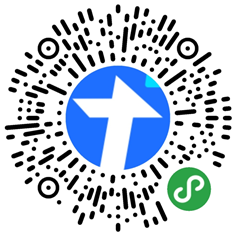 学生书法比赛报名系统（请扫二维码填写）三、资助育人好故事（一）征集对象。我院在职教师，包括但不限于资助工作者和资助工作团队。（二）好故事征集主要内容。以“新时代资助育人新成效”为主题，集中展现在落实国家资助政策过程中，开展资助育人工作的特色经验和创新举措。各系部限报1个资助育人好故事。（三）材料报送要求1.标题醒目。每个好故事的标题要高度凝练、准确、生动、简洁，既起到“抓人眼球”的效果，又反映特色。2.亮点突出。每个好故事要集中体现资助育人某一个方面的经验或某一个受助学生自立自强、成长成才的事迹，讲深、讲透，有特色、有举措、有实效、可借鉴、可推广。避免面面俱到，不要写成工作总结。3.内容鲜活。每个好故事的展现形式要生动活泼、图文并茂，能用图表展示的尽量配上图表。4.字数限制。正文字数以不超过1500字为宜，较大的图表可作为附件，每个好故事可配1至2张照片。照片的分辨率不小于600*800。报送时请注明“**系部-资助育人好故事”。四、江苏励志成才之星（一）推荐对象。我院在读学生或毕业生。（二）推荐条件。1.在校生：在校就读期间，享受过国家、学院和“圆梦助学”等社会各类资助，思想正派，爱国爱党，学习实践和社会服务等方面表现突出，在学院内有较好的群众基础。2.毕业生：在校就读期间，享受过国家、学院和“圆梦助学”等社会各类资助，思想正派，爱国爱党，表现突出，走向社会工作岗位后在工作领域取得突出成绩。（三）材料报送要求1．材料以人物通讯形式撰写，要突出励志成才典型的奋进过程，用励志成才的典型事例，让广大同学产生共鸣，在感动和振奋中获得精神激励。可从学校、老师、同学和社会等不同层次和视角进行叙述。2．文章语言要平实、简练，主题要突出，字数控制在1500-2000字左右，杜绝夸大或不符实际的虚构情节。3．各系部在认真对照参评条件、开展初评的基础上，填写《“江苏励志成才之星”推荐表》（下方表格），并附以系部审核盖章后的事迹材料和生活照（2张，电子版），各系部限报1人。请在截止日期前报送《“江苏励志成才之星”推荐表》纸质版、电子版以及生活照电子版。报送时请注明“**系部-江苏励志成才之星”。“江苏励志成才之星”推荐表作者姓名作者性别作者年龄联系方式作者所在学校（用于公示，请写勿写简称）指导教师姓名通讯地址（用于奖状寄送，请填写详细）例：苏州市姑苏区干将东路333号，苏州大学本部**楼302办公室，顾一清，1314***2326。例：苏州市姑苏区干将东路333号，苏州大学本部**楼302办公室，顾一清，1314***2326。例：苏州市姑苏区干将东路333号，苏州大学本部**楼302办公室，顾一清，1314***2326。作品类型□大学软笔   □大学硬笔  □中学软笔   □中学硬笔□小学软笔   □小学硬笔□大学软笔   □大学硬笔  □中学软笔   □中学硬笔□小学软笔   □小学硬笔□大学软笔   □大学硬笔  □中学软笔   □中学硬笔□小学软笔   □小学硬笔释文及创作灵感（100字左右）：释文及创作灵感（100字左右）：释文及创作灵感（100字左右）：释文及创作灵感（100字左右）：作品图片姓名性别民族（照片）政治学历入学时间（照片）所在学校专业（照片）联系电话□在校生□毕业生□在校生□毕业生（照片）先进事迹请另用A4纸打印附后页（1500-2000字）请另用A4纸打印附后页（1500-2000字）请另用A4纸打印附后页（1500-2000字）请另用A4纸打印附后页（1500-2000字）请另用A4纸打印附后页（1500-2000字）请另用A4纸打印附后页（1500-2000字）主要荣誉（最多3项）所在学校意见盖章            年   月   日盖章            年   月   日盖章            年   月   日盖章            年   月   日盖章            年   月   日盖章            年   月   日高校/教育局推荐意见盖章            年   月   日盖章            年   月   日盖章            年   月   日盖章            年   月   日盖章            年   月   日盖章            年   月   日